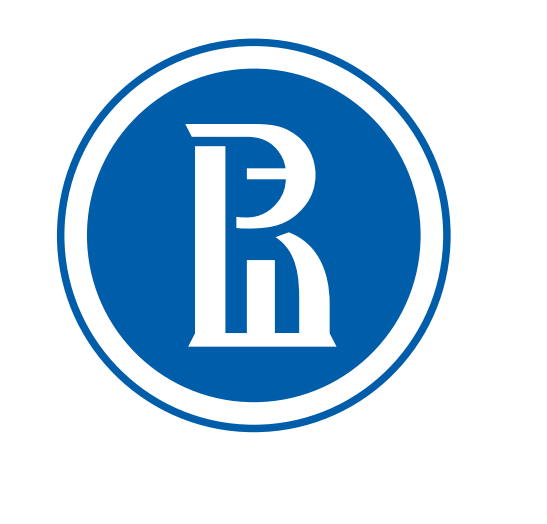 ФЕДЕРАЛЬНОЕ ГОСУДАРСТВЕННОЕ АВТОНОМНОЕ ОБРАЗОВАТЕЛЬНОЕ УЧРЕЖДЕНИЕ ВЫСШЕГО ОБРАЗОВАНИЯ "НАЦИОНАЛЬНЫЙ ИССЛЕДОВАТЕЛЬСКИЙ УНИВЕРСИТЕТ "ВЫСШАЯ ШКОЛА ЭКОНОМИКИ"ИНДИВИДУАЛЬНЫЙ УЧЕБНЫЙ ПЛАН АСПИРАНТА1. Фамилия, имя, отчество: 2. Направление: 3. Образовательная программа:  Экономика4. Форма обучения: очная5. Квалификация: Исследователь. Преподаватель-исследователь.6. Дата зачисления … (приказ о зачислении № … от … ). информацию смотрите в приложении к письму и копируйте сюда7. Срок окончания аспирантуры: 31.10.20238. Тема научно-квалификационной работы (диссертации): 9. Научная специальность диссертации: 10. Научный руководитель:  11. Аспирантская школа: АШ по Экономике12. Контактная информация:13. Персональные научные идентификаторы Заводите один из указанных идентификаторов и пишите инф-ю нижеОБОСНОВАНИЕ ВЫБОРА ТЕМЫ ДИССЕРТАЦИИАспирант                       							(подпись, ФИО)Научный руководитель  						 	(подпись, ФИО)Академический директор Аспирантской школыпо экономике 	             				                            		(подпись, Демидова О.А.)УТВЕРЖДАЮ    Проректор ________________________   «______»  ___________________2021 г.ОБЩИЙ ПЛАН РАБОТЫАспирант                       							 (подпись, ФИО)Научный руководитель  						 	 (подпись, ФИО)Академический директор Аспирантской школыпо экономике 	             				                            		(подпись, Демидова О.А.)РАБОЧИЙ  ПЛАН  1 ГОДА   ПОДГОТОВКИАспирант                       							(подпись, ФИО)Научный руководитель  						 	 (подпись, ФИО)Академический директор Аспирантской школыпо экономике             				                                                     (подпись, Демидова О.А.)на русском языкена английском языкеКонтактный телефонАдрес электронной почтыORCID:Researcher ID:Scopus Author ID:SPIN-код РИНЦ:Google Scholar:ORCID:В рамку Вы копируете текст обоснования после его утверждения Академическим Советом АШ по экономике..Текст копировать после  JEL кодовЭтапы подготовкиКонтроль исполненияКонтроль исполнения1. Разработка и представление для утверждения темы научно-квалификационной  работы (диссертации)1 год обучения - 01.02.20211 год обучения - 01.02.20212. Утверждение индивидуального плана и Рабочего плана 1 года подготовкидо 1 февраля 1-го года обучениядо 1 февраля 1-го года обучения3.  Подготовка к сдаче и сдача кандидатского экзамена по специальностидо 20 октября 2-го  года обученияканд.экзамен4. Освоение дисциплин, предусмотренных учебным планомна промежуточной аттестации соответствующего года согласно учебному плануэкзамен/зачет5. Практики5. Практики5. Практики  а) Научно-исследовательская практикана каждой осенней промежуточной аттестациизачетб) Научно-педагогическая практикана каждой осенней промежуточной аттестациизачет6. Научные исследования (НИ)6. Научные исследования (НИ)6. Научные исследования (НИ)а) Выполнение обязательных видов НИ: на промежуточной аттестации соответствующего года согласно учебному планузачетв том числе:  публикация научных статей в журналах, входящих в Web of Science, Scopus, а также в дополнительный перечень журналов, публикации в которых учитываются в оценке публикационной активности в НИУ ВШЭдо 20 октября 2-го года обучения (при сроке обучения 3 года) представление 1 опубликованной статьи и 1 статьи, принятой в печать зачетб) Выполнение НИ по выборуна каждой осенней промежуточной аттестациизачет7. Обсуждение диссертации в профильном структурном подразделении и прохождение промежуточной аттестации ежегодноежегодно8. Утверждение Рабочего плана  на 2-й и последующие годы обученияна ежегодной осенней промежуточной аттестации:  до 20 октября на ежегодной осенней промежуточной аттестации:  до 20 октября 9. Государственная итоговая аттестация3 год обучения (4 год обучения)гос. экзамен,научный доклад№ Объем и краткое содержание  работыКол-во кредитов60 всегоФорма итогового контроля, срок освоения (отчетный документ при наличии)1. Освоение обязательных дисциплин 1. Освоение обязательных дисциплин 1. Освоение обязательных дисциплин 1. Освоение обязательных дисциплин 1.1. Философия и методология науки/Philosophy and Methodology of Science3Экзамен, не позднее 10.10.20211.2.Иностранный (английский) язык для исследователей / Research Writing3Экзамен, не позднее 10.10.20211.3Эконометрика / Econometrics5Экзамен, не позднее 10.10.20211.4Экономическая теория / Economic Theory5Экзамен, не позднее 10.10.20211.5Прикладная библиометрия / Bibliometry2Зачет, не позднее 10.10.20212. Освоение дисциплин по выбору,  предусмотренных учебным планом2. Освоение дисциплин по выбору,  предусмотренных учебным планом2. Освоение дисциплин по выбору,  предусмотренных учебным планом2. Освоение дисциплин по выбору,  предусмотренных учебным планом2.1Указываются выбранные из учебного плана аспирантом дисциплины (модули)Не предусмотрены для 1го года обучения3. Практики3. Практики3. Практики3. Практики3.1.Производственная практика. Научно-исследовательская практика / Work Experience Internship163.2Производственная практика. Научно-педагогическая практика / Work Experience Internship44. Научные исследования4. Научные исследования4. Научные исследования4. Научные исследования4.1.Научно-исследовательский семинар5Зачет, не позднее 10.10.20214.2. 4.2.1.4.2.2.4.2.3.Подготовка текста научно-исследовательской работыОпределение темы исследованияСоставление обзора литературы и библиографии по теме научно-исследовательской работыСоставление развернутого плана научно-исследовательской работы 16Зачет, не позднее 10.10.2021.4.3Публикация научных статей в рецензируемых изданиях / Academic articles publishingНе предусмотрены для 1го года обучения4.4Научные исследования по выбору1Зачет, не позднее 10.10.20215. Прохождение аттестации5. Прохождение аттестации5. Прохождение аттестации5. Прохождение аттестации5.1.Промежуточная аттестация (весенняя)-не позднее 20.06.20215.2. Промежуточная аттестация (осенняя)-не позднее 20.10.2021